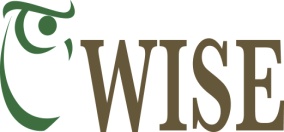 Dear Parents,We are excited to offer this opportunity for students to apply for the Wilderness Education and training in Stewardship 10th World Wilderness Congress in Salamanca, Spain. You can go to the Wild Foundation website at www.wild.org and view the information on WILD10 and watch the exciting video. Please review the outline/schedule and application form before your child applies. They must be between the ages of 14 (14 by April 1, 2013) and 19.The involvement of Wrangell Institute for Science and Environment is support only. WISE Board members, Paul Boos and Janelle Eklund are helping to organize this event along with Cathy Hart with Alaska Wilderness Recreation and Tourism; and Kat Haber, WILD Foundation board member and youth leader of WILD9. These four organizers will be chaperones during the trip to Spain. We welcome any parents that would like to come as chaperones but you would have to pay your own way. We figure costs to be around $3,000 per person, which includes air fare, room and board, Congress fees, etc. We are requiring students to raise $1,000 to help pay for their trip. The organizers will be fundraising for the other $2,000 per person. There will be at least ten students including ones from other parts of Alaska.The organizers will not have insurance coverage for the students. It is advised that parents buy trip insurance for their child. Upon selection, parents will be required to sign a parent or guardian approval and consent form, as well as a waiver and release of liability.We think this is a great opportunity for students to become connected with other youth around the world and make a difference as they learn the role of wilderness education and training in stewardship and implement their project.Sincerely,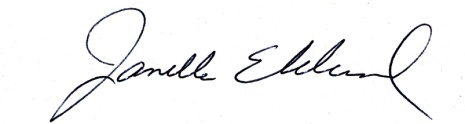 Janelle Eklund, President